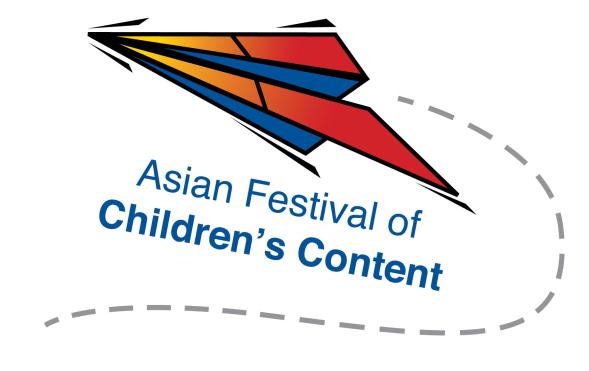 Speed Pitching (Writing) 
25 May 2016 (Wednesday), 2.00pm – 4.15pm
The Pod, National Library BuildingTo register for a pitching slot, send this completed registration form, together with a 1-paragraph outline of your pitch and a screenshot of your AFCC Writers & Illustrators Conference ticket, to mabel@bookcouncil.sg by 
18 April 2016. Selected applicants will be contacted via email.Please underline the panellists you wish to pitch to (up to 2 names):Andrea Pasion-FloresSarah OdedinaDaphne Lee Kajiya BunshoEliza TeohCynthea LiuName: Name: Mr/Ms/Mrs/DrAddress:Address:Address:Tel:Mobile:	Fax:Email address:Email address:Email address:Email address:Company/Organisation :Company/Organisation :Company/Organisation :Company/Organisation :Company/Organisation :Designation:Designation:Designation:Designation:Designation: